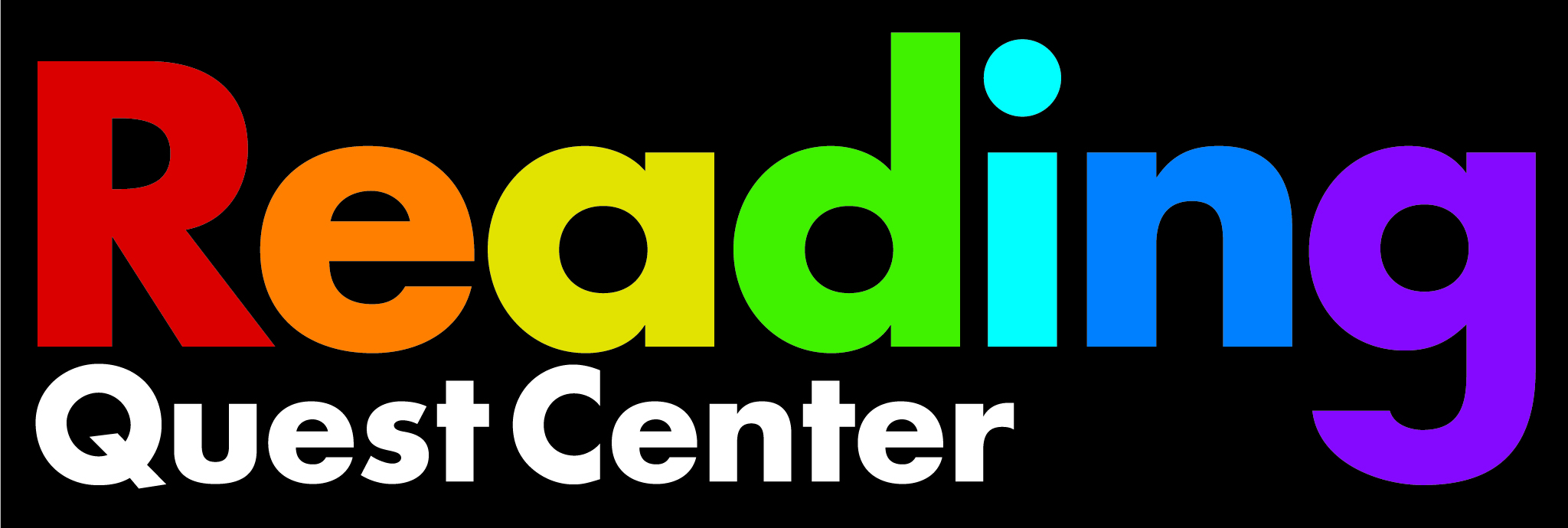 The Science of Reading: Suggested ArticlesMark Seidenberg: The Gap Between Science and Reading and How it is TaughtEmily Hanford: Kids Struggle to Read when Schools Leave Phonics Out: Emily Hanford: Why Millions of Kids Can’t Read and What Better Teaching Can Do About itEmily Hanford: Hard Words. Why Aren’t Kids Being Taught to Read: The Reading Wars by Nicholas Lemann We Know How to Teach Kids to Read by John McWhorterHow a flawed idea is teaching millions of kids to be poor readers by Emily HanfordEmily Hanford: Why are We Still Teaching Reading the Wrong Way?Emily Hanford: Hard to Read: How American Schools are Failing Dyslexic StudentsMark Seidenberg: Language at the Speed of SightAlexander Russo: Why Reading Went under the Radar for so LongDavid Liben: A Simple Step towards Improving Student Literacy (Building Vocabulary is Vital to learning to how to Read)Nell K. Duke, Heidi Anne E. Mesmer: Phonics Faux Pas (Avoiding Instructional Missteps in Teaching Letter-Sound Relationships)  Alexander Russo: The Grade (Closing the Achievement Gap)Research Articles
Ending the Reading Wars: Reading Acquisition From Novice to Expert By Anne Castles, Kathleen Rastle, Kate Nation